Alimova Nurgul Abdyashymovna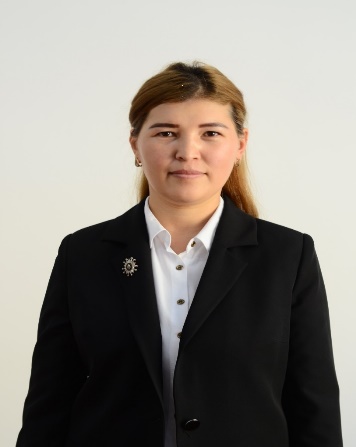 Alimova Nurgul  Abdyashymovna, 1992 years old, Kyrgyz.In 2016, she graduated from Osh State University, Faculty of General Medicine, specialty "General Medicine" in Osh.In 2016, she entered South Branch of Kyrgyz Republic State Medical Institute of Post Graduate and Continues Education named after S. B. Daniyarov  for  residency in  the specialty “Physician”.In 2019, she completed retraining (primary specialization) in the specialty "Pediatrics". South Branch of Kyrgyz Republic State Medical Institute of Post Graduate and Continues Education named after S. B. Daniyarov .OshAlimova Nurgul  Abdyashymovna, 1992 years old, Kyrgyz.In 2016, she graduated from Osh State University, Faculty of General Medicine, specialty "General Medicine" in Osh.In 2016, she entered South Branch of Kyrgyz Republic State Medical Institute of Post Graduate and Continues Education named after S. B. Daniyarov  for  residency in  the specialty “Physician”.In 2019, she completed retraining (primary specialization) in the specialty "Pediatrics". South Branch of Kyrgyz Republic State Medical Institute of Post Graduate and Continues Education named after S. B. Daniyarov .OshAlimova Nurgul  Abdyashymovna, 1992 years old, Kyrgyz.In 2016, she graduated from Osh State University, Faculty of General Medicine, specialty "General Medicine" in Osh.In 2016, she entered South Branch of Kyrgyz Republic State Medical Institute of Post Graduate and Continues Education named after S. B. Daniyarov  for  residency in  the specialty “Physician”.In 2019, she completed retraining (primary specialization) in the specialty "Pediatrics". South Branch of Kyrgyz Republic State Medical Institute of Post Graduate and Continues Education named after S. B. Daniyarov .OshAlimova Nurgul  Abdyashymovna, 1992 years old, Kyrgyz.In 2016, she graduated from Osh State University, Faculty of General Medicine, specialty "General Medicine" in Osh.In 2016, she entered South Branch of Kyrgyz Republic State Medical Institute of Post Graduate and Continues Education named after S. B. Daniyarov  for  residency in  the specialty “Physician”.In 2019, she completed retraining (primary specialization) in the specialty "Pediatrics". South Branch of Kyrgyz Republic State Medical Institute of Post Graduate and Continues Education named after S. B. Daniyarov .OshAlimova Nurgul  Abdyashymovna, 1992 years old, Kyrgyz.In 2016, she graduated from Osh State University, Faculty of General Medicine, specialty "General Medicine" in Osh.In 2016, she entered South Branch of Kyrgyz Republic State Medical Institute of Post Graduate and Continues Education named after S. B. Daniyarov  for  residency in  the specialty “Physician”.In 2019, she completed retraining (primary specialization) in the specialty "Pediatrics". South Branch of Kyrgyz Republic State Medical Institute of Post Graduate and Continues Education named after S. B. Daniyarov .OshAlimova Nurgul  Abdyashymovna, 1992 years old, Kyrgyz.In 2016, she graduated from Osh State University, Faculty of General Medicine, specialty "General Medicine" in Osh.In 2016, she entered South Branch of Kyrgyz Republic State Medical Institute of Post Graduate and Continues Education named after S. B. Daniyarov  for  residency in  the specialty “Physician”.In 2019, she completed retraining (primary specialization) in the specialty "Pediatrics". South Branch of Kyrgyz Republic State Medical Institute of Post Graduate and Continues Education named after S. B. Daniyarov .OshPersonal InformationPersonal InformationPersonal InformationPersonal InformationPersonal InformationPersonal InformationPersonal InformationPersonal InformationPersonal InformationPersonal InformationPersonal InformationLast NameLast NameLast NameLast NameAlimovaAlimovaAlimovaAlimovaAlimovaAlimovaAlimovaNameNameNameNameNurgulNurgulNurgulNurgulNurgulNurgulNurgulMiddle nameMiddle nameMiddle nameMiddle nameAbdyashymovnaAbdyashymovnaAbdyashymovnaAbdyashymovnaAbdyashymovnaAbdyashymovnaAbdyashymovnaDate of birthDate of birthDate of birthDate of birthMarch 1, 1992March 1, 1992March 1, 1992March 1, 1992March 1, 1992March 1, 1992March 1, 1992Contact information:Contact information:Contact information:Home address Home address Home address Home address Home address Osh city, Kasymova Street 309, № 41Osh city, Kasymova Street 309, № 41Osh city, Kasymova Street 309, № 41Contact information:Contact information:Contact information:Home phone numberHome phone numberHome phone numberHome phone numberHome phone number+996701218068+996701218068+996701218068Contact information:Contact information:Contact information:Mobile phoneMobile phoneMobile phoneMobile phoneMobile phone+996701218068+996701218068+996701218068Contact information:Contact information:Contact information:FaxFaxFaxFaxFaxContact information:Contact information:Contact information:number E-mailnumber E-mailnumber E-mailnumber E-mailnumber E-mailnurgul01031992@gmail.comnurgul01031992@gmail.comnurgul01031992@gmail.comEDUCATION:EDUCATION:EDUCATION:EDUCATION:EDUCATION:EDUCATION:EDUCATION:EDUCATION:EDUCATION:EDUCATION:EDUCATION:Start / End DateStart / End DateHigher education institutionHigher education institutionHigher education institutionHigher education institutionFacultyFacultyFacultyFacultySpecialty2010/20162010/2016Osh  State UniversityOsh  State UniversityOsh  State UniversityOsh  State UniversityMedical facultyMedical facultyMedical facultyMedical facultyGeneral Medicine2016-20182016-2018Clinical internshipClinical internshipClinical internshipClinical internshipat Osh District  Hospitalat Osh District  Hospitalat Osh District  Hospitalat Osh District  HospitalPhysician2019-20202019-2020Primary specialization in pediatrics Primary specialization in pediatrics Primary specialization in pediatrics Primary specialization in pediatrics at Osh Children's Hospitalat Osh Children's Hospitalat Osh Children's Hospitalat Osh Children's HospitalPediatricianKey qualifications/ EXPERIENCE in the field of accreditation and quality assurance (training, seminars, conferences, etc.).Key qualifications/ EXPERIENCE in the field of accreditation and quality assurance (training, seminars, conferences, etc.).Key qualifications/ EXPERIENCE in the field of accreditation and quality assurance (training, seminars, conferences, etc.).Key qualifications/ EXPERIENCE in the field of accreditation and quality assurance (training, seminars, conferences, etc.).Key qualifications/ EXPERIENCE in the field of accreditation and quality assurance (training, seminars, conferences, etc.).Key qualifications/ EXPERIENCE in the field of accreditation and quality assurance (training, seminars, conferences, etc.).Key qualifications/ EXPERIENCE in the field of accreditation and quality assurance (training, seminars, conferences, etc.).Key qualifications/ EXPERIENCE in the field of accreditation and quality assurance (training, seminars, conferences, etc.).Key qualifications/ EXPERIENCE in the field of accreditation and quality assurance (training, seminars, conferences, etc.).Key qualifications/ EXPERIENCE in the field of accreditation and quality assurance (training, seminars, conferences, etc.).Key qualifications/ EXPERIENCE in the field of accreditation and quality assurance (training, seminars, conferences, etc.).DateDateNameNameNameNameNameNameNameNameName20162016Diploma -for the end of OshSU,  specialty "General Medicine"Diploma -for the end of OshSU,  specialty "General Medicine"Diploma -for the end of OshSU,  specialty "General Medicine"Diploma -for the end of OshSU,  specialty "General Medicine"Diploma -for the end of OshSU,  specialty "General Medicine"Diploma -for the end of OshSU,  specialty "General Medicine"Diploma -for the end of OshSU,  specialty "General Medicine"Diploma -for the end of OshSU,  specialty "General Medicine"Diploma -for the end of OshSU,  specialty "General Medicine"20182018Certificate -for the completion of the resident physicianCertificate -for the completion of the resident physicianCertificate -for the completion of the resident physicianCertificate -for the completion of the resident physicianCertificate -for the completion of the resident physicianCertificate -for the completion of the resident physicianCertificate -for the completion of the resident physicianCertificate -for the completion of the resident physicianCertificate -for the completion of the resident physician2019-20202019-2020Certificate- Certificate of advanced training in the course "Pediatrics" ,Primary specialization.   Certificate- Certificate of advanced training in the course "Pediatrics" ,Primary specialization.   Certificate- Certificate of advanced training in the course "Pediatrics" ,Primary specialization.   Certificate- Certificate of advanced training in the course "Pediatrics" ,Primary specialization.   Certificate- Certificate of advanced training in the course "Pediatrics" ,Primary specialization.   Certificate- Certificate of advanced training in the course "Pediatrics" ,Primary specialization.   Certificate- Certificate of advanced training in the course "Pediatrics" ,Primary specialization.   Certificate- Certificate of advanced training in the course "Pediatrics" ,Primary specialization.   Certificate- Certificate of advanced training in the course "Pediatrics" ,Primary specialization.   2017-20182017-2018Certificate–for the completion of English language courses "Upper Intermediate" level in the training center Certificate–for the completion of English language courses "Upper Intermediate" level in the training center Certificate–for the completion of English language courses "Upper Intermediate" level in the training center Certificate–for the completion of English language courses "Upper Intermediate" level in the training center Certificate–for the completion of English language courses "Upper Intermediate" level in the training center Certificate–for the completion of English language courses "Upper Intermediate" level in the training center Certificate–for the completion of English language courses "Upper Intermediate" level in the training center Certificate–for the completion of English language courses "Upper Intermediate" level in the training center Certificate–for the completion of English language courses "Upper Intermediate" level in the training center 20202020 Certificate- “Fundamentals of pedagogy of psychology” Certificate- “Fundamentals of pedagogy of psychology” Certificate- “Fundamentals of pedagogy of psychology” Certificate- “Fundamentals of pedagogy of psychology” Certificate- “Fundamentals of pedagogy of psychology” Certificate- “Fundamentals of pedagogy of psychology” Certificate- “Fundamentals of pedagogy of psychology” Certificate- “Fundamentals of pedagogy of psychology” Certificate- “Fundamentals of pedagogy of psychology”20212021Certificate-  “Clinical immunology , allergology and infectology”Certificate-  “Clinical immunology , allergology and infectology”Certificate-  “Clinical immunology , allergology and infectology”Certificate-  “Clinical immunology , allergology and infectology”Certificate-  “Clinical immunology , allergology and infectology”Certificate-  “Clinical immunology , allergology and infectology”Certificate-  “Clinical immunology , allergology and infectology”Certificate-  “Clinical immunology , allergology and infectology”Certificate-  “Clinical immunology , allergology and infectology”20212021Certificate-  “Modern means of electronic education”Certificate-  “Modern means of electronic education”Certificate-  “Modern means of electronic education”Certificate-  “Modern means of electronic education”Certificate-  “Modern means of electronic education”Certificate-  “Modern means of electronic education”Certificate-  “Modern means of electronic education”Certificate-  “Modern means of electronic education”Certificate-  “Modern means of electronic education”Work experienceWork experienceWork experienceWork experienceWork experienceWork experienceWork experienceWork experienceWork experienceWork experienceWork experience-2017-2018-resident doctor, Osh Interregional Joint Clinical Hospital, Osh-2017-2018 –Laboratory assistant of the Department of "Faculty Surgery", Medical Faculty, OshSU-2019- Pediatrician at the Osh Interregional Children's Clinical Hospital-From 02.09.2019-pediatric teacher of the Department of "Clinical Disciplines 2" IMF, OshSU-2017-2018-resident doctor, Osh Interregional Joint Clinical Hospital, Osh-2017-2018 –Laboratory assistant of the Department of "Faculty Surgery", Medical Faculty, OshSU-2019- Pediatrician at the Osh Interregional Children's Clinical Hospital-From 02.09.2019-pediatric teacher of the Department of "Clinical Disciplines 2" IMF, OshSU-2017-2018-resident doctor, Osh Interregional Joint Clinical Hospital, Osh-2017-2018 –Laboratory assistant of the Department of "Faculty Surgery", Medical Faculty, OshSU-2019- Pediatrician at the Osh Interregional Children's Clinical Hospital-From 02.09.2019-pediatric teacher of the Department of "Clinical Disciplines 2" IMF, OshSU-2017-2018-resident doctor, Osh Interregional Joint Clinical Hospital, Osh-2017-2018 –Laboratory assistant of the Department of "Faculty Surgery", Medical Faculty, OshSU-2019- Pediatrician at the Osh Interregional Children's Clinical Hospital-From 02.09.2019-pediatric teacher of the Department of "Clinical Disciplines 2" IMF, OshSU-2017-2018-resident doctor, Osh Interregional Joint Clinical Hospital, Osh-2017-2018 –Laboratory assistant of the Department of "Faculty Surgery", Medical Faculty, OshSU-2019- Pediatrician at the Osh Interregional Children's Clinical Hospital-From 02.09.2019-pediatric teacher of the Department of "Clinical Disciplines 2" IMF, OshSU-2017-2018-resident doctor, Osh Interregional Joint Clinical Hospital, Osh-2017-2018 –Laboratory assistant of the Department of "Faculty Surgery", Medical Faculty, OshSU-2019- Pediatrician at the Osh Interregional Children's Clinical Hospital-From 02.09.2019-pediatric teacher of the Department of "Clinical Disciplines 2" IMF, OshSU-2017-2018-resident doctor, Osh Interregional Joint Clinical Hospital, Osh-2017-2018 –Laboratory assistant of the Department of "Faculty Surgery", Medical Faculty, OshSU-2019- Pediatrician at the Osh Interregional Children's Clinical Hospital-From 02.09.2019-pediatric teacher of the Department of "Clinical Disciplines 2" IMF, OshSU-2017-2018-resident doctor, Osh Interregional Joint Clinical Hospital, Osh-2017-2018 –Laboratory assistant of the Department of "Faculty Surgery", Medical Faculty, OshSU-2019- Pediatrician at the Osh Interregional Children's Clinical Hospital-From 02.09.2019-pediatric teacher of the Department of "Clinical Disciplines 2" IMF, OshSU-2017-2018-resident doctor, Osh Interregional Joint Clinical Hospital, Osh-2017-2018 –Laboratory assistant of the Department of "Faculty Surgery", Medical Faculty, OshSU-2019- Pediatrician at the Osh Interregional Children's Clinical Hospital-From 02.09.2019-pediatric teacher of the Department of "Clinical Disciplines 2" IMF, OshSU-2017-2018-resident doctor, Osh Interregional Joint Clinical Hospital, Osh-2017-2018 –Laboratory assistant of the Department of "Faculty Surgery", Medical Faculty, OshSU-2019- Pediatrician at the Osh Interregional Children's Clinical Hospital-From 02.09.2019-pediatric teacher of the Department of "Clinical Disciplines 2" IMF, OshSU-2017-2018-resident doctor, Osh Interregional Joint Clinical Hospital, Osh-2017-2018 –Laboratory assistant of the Department of "Faculty Surgery", Medical Faculty, OshSU-2019- Pediatrician at the Osh Interregional Children's Clinical Hospital-From 02.09.2019-pediatric teacher of the Department of "Clinical Disciplines 2" IMF, OshSULanguage proficiency: indicate competencies on a scale from 1 to 5 (1-excellentknowledge, 5-knowledge of the basic basics)Language proficiency: indicate competencies on a scale from 1 to 5 (1-excellentknowledge, 5-knowledge of the basic basics)Language proficiency: indicate competencies on a scale from 1 to 5 (1-excellentknowledge, 5-knowledge of the basic basics)Language proficiency: indicate competencies on a scale from 1 to 5 (1-excellentknowledge, 5-knowledge of the basic basics)Language proficiency: indicate competencies on a scale from 1 to 5 (1-excellentknowledge, 5-knowledge of the basic basics)Language proficiency: indicate competencies on a scale from 1 to 5 (1-excellentknowledge, 5-knowledge of the basic basics)Language proficiency: indicate competencies on a scale from 1 to 5 (1-excellentknowledge, 5-knowledge of the basic basics)Language proficiency: indicate competencies on a scale from 1 to 5 (1-excellentknowledge, 5-knowledge of the basic basics)Language proficiency: indicate competencies on a scale from 1 to 5 (1-excellentknowledge, 5-knowledge of the basic basics)Language proficiency: indicate competencies on a scale from 1 to 5 (1-excellentknowledge, 5-knowledge of the basic basics)Language proficiency: indicate competencies on a scale from 1 to 5 (1-excellentknowledge, 5-knowledge of the basic basics)Language (Language)ReadingReadingReadingReadingReadingReadingSpeaking Speaking WritingWritingKyrgyz 1111111111Russian 1111112-32-32-32-3English 1111112-32-32-32-3Additional informationAdditional informationAdditional informationAdditional informationAdditional informationAdditional informationAdditional informationAdditional informationAdditional informationAdditional informationAdditional informationMarital statusmarried, 3 childrenmarried, 3 childrenmarried, 3 childrenmarried, 3 childrenmarried, 3 childrenmarried, 3 childrenmarried, 3 childrenmarried, 3 childrenmarried, 3 childrenmarried, 3 childrenPersonal qualitiesresponsible, punctual, purposefulresponsible, punctual, purposefulresponsible, punctual, purposefulresponsible, punctual, purposefulresponsible, punctual, purposefulresponsible, punctual, purposefulresponsible, punctual, purposefulresponsible, punctual, purposefulresponsible, punctual, purposefulresponsible, punctual, purposefulPC:
MS Word, Excel, Internet Explorer and other office programs
MS Word, Excel, Internet Explorer and other office programs
MS Word, Excel, Internet Explorer and other office programs
MS Word, Excel, Internet Explorer and other office programs
MS Word, Excel, Internet Explorer and other office programs
MS Word, Excel, Internet Explorer and other office programs
MS Word, Excel, Internet Explorer and other office programs
MS Word, Excel, Internet Explorer and other office programs
MS Word, Excel, Internet Explorer and other office programs
MS Word, Excel, Internet Explorer and other office programs
